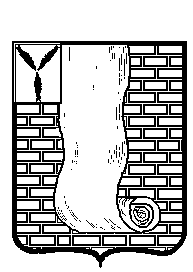 СОВЕТМУНИЦИПАЛЬНОГО ОБРАЗОВАНИЯ ГОРОД КРАСНОАРМЕЙСККРАСНОАРМЕЙСКОГО МУНИЦИПАЛЬНОГО РАЙОНАСАРАТОВСКОЙ ОБЛАСТИ____________________________________________________________________Р Е Ш Е Н И ЕО проведении публичных слушаний по вопросу  внесения изменений в Правила землепользования и застройки муниципального образования г. Красноармейск Красноармейского муниципального района.В соответствии с статьями 5.1, 30, 32, 33Градостроительного кодекса Российской Федерации, Федеральным законом от 06.10.2003 года № 131-ФЗ «Об общих принципах организации местного самоуправления в Российской Федерации», Уставом муниципального образования г. Красноармейск, Положением о публичных слушаниях, Совет муниципального образования г. Красноармейск РЕШИЛ:1. Провести публичные слушания по вопросу внесения изменений  в Правила землепользования и застройки  муниципального образования г. Красноармейск, утвержденные Решением Совета муниципального образования город Красноармейск Красноармейского муниципального района  Саратовской области от 23.12.2011 № 14/98 «Об утверждении Правила землепользования и застройки муниципального образования город Красноармейск Красноармейского муниципального района Саратовской области» (с изменениями от 29.01.2016 г. № 09; 20.06.2016 №07/33; 30.11.2016 № 12/64; 21.12.2016 № 13/73; 22.11.2017 № 12/70; 24.01.2018г. № 04; 29.06.2018г. № 48; 24.10.2018г. № 68, 24.10.2018г. № 69; 20.12.2018г. № 84; 20.12.2018г. № 85; 20.12.2018г. № 86) с учетом поступившего предложения в части внесения изменений: основные виды разрешенного использования земельного участка и объектов капитального строительства пункт 3 статьи 27 текстовой части Правил землепользования и застройки муниципального образования город Красноармейск, дополнить строками:из условно- разрешенных видов использования земельного участка и объектов капитального строительства пункта 3 статьи 27 текстовой части Правил землепользования и застройки муниципального образования город Красноармейск слова исключить строки:         2. Определить дату и место проведения публичных слушаний: 03.04.2019 г. в 15 час. 00 мин., по адресу: Саратовская область, г. Красноармейск, ул. Ленина, д. 62, каб. 66.Утвердить состав рабочей группы по проведению публичных слушаний в составе:- Кузьменко Александр Васильевич – председатель Совета муниципального образования город Красноармейск;- Куклев Александр Валерьевич – заместитель председателя Совета муниципального образования город Красноармейск; - Самойлова Алена Викторовна– начальник отдела по архитектуре, градостроительству;- Шумеева Ирина Николаевна - заведующий сектором по работе с территориями организационно-контрольного отдела.3. Рабочей группе провести необходимые мероприятия по проведению публичных слушаний.4. Гражданам, желающим выступить в публичных слушаниях, необходимо зарегистрироваться в качестве выступающих.5. Граждане, проживающие на территории муниципального образования г. Красноармейск вправе направлять предложения (заявления) по рассматриваемому вопросу в Совет муниципального образования г. Красноармейск Красноармейского муниципального района Саратовской области по адресу: Саратовская область, Красноармейский район, г. Красноармейск, ул. Ленина, дом 62, с. 8.00 час. до 17.00 час. (перерыв с 13-00 до 14-00) кроме субботы и воскресенья, начиная с 21.03.2019 по 02.04.2019 г. Рабочий телефон  2-12-45.	6. Опубликовать настоящее решение путем размещения на официальном сайте администрации Красноармейского муниципального района Саратовской области в информационно-телекоммуникационной сети Интернет .Глава муниципального образованиягород Красноармейск                                                         А.В. КузьменкоСекретарь Совета                                                                А.В. Куклевот20.03.2019№19/20от20.03.2019№19/20Вид использованияПредельные параметры разрешенного строительства, реконструкции объектов капитального строительстваМалоэтажная многоквартирная жилая застройка (2.1.1)1.Предельные (минимальные и (или) максимальные) размеры земельных участков:площадь земельного участка – от 300 до 20000 кв. м;ширина земельного участка – от 10 до 100 м;длина земельного участка – от 10 до 100 м.2.Минимальные отступы от границ земельных участков: отступ от границ земельных участков до зданий, сооружений – не менее 3 м со стороны лицевого фасада и не менее 3 м со стороны фасада противоположного лицевому.3.Предельное количество этажей – не более 3 этажей.4.Максимальная высота жилого дома – 12 м.5.Максимальный процент застройки в границах земельного участка – 60 %.6.Иные показатели - высота ограждения земельных участков – не более .Примечание:1.Допускается блокировка хозяйственных построек на смежных приусадебных участках по взаимному согласию собственников жилого дома, а также блокировка хозяйственных построек к основному сооружению.2.Высота зданий:высота ворот гаражей – не более .3.Вспомогательные сооружения, за исключением гаражей, размещать со стороны улиц не допускается.4.Минимальное расстояние от окон жилых помещений:до соседнего жилого дома и хозяйственных сооружений на соседнем участке – 6 м; по противопожарным нормам в зависимости от огнестойкости зданий и сооружений от  до ;до построек с содержанием скота и птицы – от 6 до  жилого дома и хозяйственных сооруженийна соседнем участке – ;до построек с содержанием скота и птицы, дворовых туалетов, помойных ям душа, бани и сауны - .5.Минимальное расстояние от границ соседнего участка:до построек для содержания скота и птицы не менее - ;до стволов высокорослых деревьев – ;до стволов среднерослых деревьев – ;до кустарников – . 6.Уклон крыши следует принимать в сторону своего земельного участкаБлокированная жилая застройка (2.3)1.Предельные (минимальные и (или) максимальные) размеры земельных участков:площадь земельного участка – от 300 до 20000 кв. м;ширина земельного участка – от 10 до 100 м;длина земельного участка – от 10 до 100 м.2.Минимальные отступы от границ земельных участков: отступ от границ земельных участков до зданий, сооружений – не менее 3 м со стороны лицевого фасада и не менее 3 м со стороны фасада противоположного лицевому.3.Предельное количество этажей – не более 3 этажей.4.Максимальная высота жилого дома – 12 м.5.Максимальный процент застройки в границах земельного участка – 60 %.6.Иные показатели - высота ограждения земельных участков – не более .Примечание:1.Допускается блокировка хозяйственных построек на смежных приусадебных участках по взаимному согласию собственников жилого дома, а также блокировка хозяйственных построек к основному сооружению.2.Высота зданий:высота ворот гаражей – не более .3.Вспомогательные сооружения, за исключением гаражей, размещать со стороны улиц не допускается.4.Минимальное расстояние от окон жилых помещений:до соседнего жилого дома и хозяйственных сооружений на соседнем участке – 6 м; по противопожарным нормам в зависимости от огнестойкости зданий и сооружений от  до ;до построек с содержанием скота и птицы – от 6 до  жилого дома и хозяйственных сооруженийна соседнем участке – ;до построек с содержанием скота и птицы, дворовых туалетов, помойных ям душа, бани и сауны - .5.Минимальное расстояние от границ соседнего участка:до построек для содержания скота и птицы не менее - ;до стволов высокорослых деревьев – ;до стволов среднерослых деревьев – ;до кустарников – . 6.Уклон крыши следует принимать в сторону своего земельного участкаВид использованияПредельные параметры разрешенного строительства, реконструкции объектов капитального строительстваМалоэтажная многоквартирная жилая застройка (2.1.1)1.Предельные (минимальные и (или) максимальные) размеры земельных участков:площадь земельного участка – от 300 до 20000 кв. м;ширина земельного участка – от 10 до 100 м;длина земельного участка – от 10 до 100 м.2.Минимальные отступы от границ земельных участков: отступ от границ земельных участков до зданий, сооружений – не менее 3 м со стороны лицевого фасада и не менее 3 м со стороны фасада противоположного лицевому.3.Предельное количество этажей – не более 3 этажей.4.Максимальная высота жилого дома – 12 м.5.Максимальный процент застройки в границах земельного участка – 60 %.6.Иные показатели - высота ограждения земельных участков – не более .Примечание:1.Допускается блокировка хозяйственных построек на смежных приусадебных участках по взаимному согласию собственников жилого дома, а также блокировка хозяйственных построек к основному сооружению.2.Высота зданий:высота ворот гаражей – не более .3.Вспомогательные сооружения, за исключением гаражей, размещать со стороны улиц не допускается.4.Минимальное расстояние от окон жилых помещений:до соседнего жилого дома и хозяйственных сооружений на соседнем участке – 6 м; по противопожарным нормам в зависимости от огнестойкости зданий и сооружений от  до ;до построек с содержанием скота и птицы – от 6 до  жилого дома и хозяйственных сооруженийна соседнем участке – ;до построек с содержанием скота и птицы, дворовых туалетов, помойных ям душа, бани и сауны - .5.Минимальное расстояние от границ соседнего участка:до построек для содержания скота и птицы не менее - ;до стволов высокорослых деревьев – ;до стволов среднерослых деревьев – ;до кустарников – . 6.Уклон крыши следует принимать в сторону своего земельного участкаБлокированная жилая застройка (2.3)1.Предельные (минимальные и (или) максимальные) размеры земельных участков:площадь земельного участка – от 300 до 20000 кв. м;ширина земельного участка – от 10 до 100 м;длина земельного участка – от 10 до 100 м.2.Минимальные отступы от границ земельных участков: отступ от границ земельных участков до зданий, сооружений – не менее 3 м со стороны лицевого фасада и не менее 3 м со стороны фасада противоположного лицевому.3.Предельное количество этажей – не более 3 этажей.4.Максимальная высота жилого дома – 12 м.5.Максимальный процент застройки в границах земельного участка – 60 %.6.Иные показатели - высота ограждения земельных участков – не более .Примечание:1.Допускается блокировка хозяйственных построек на смежных приусадебных участках по взаимному согласию собственников жилого дома, а также блокировка хозяйственных построек к основному сооружению.2.Высота зданий:высота ворот гаражей – не более .3.Вспомогательные сооружения, за исключением гаражей, размещать со стороны улиц не допускается.4.Минимальное расстояние от окон жилых помещений:до соседнего жилого дома и хозяйственных сооружений на соседнем участке – 6 м; по противопожарным нормам в зависимости от огнестойкости зданий и сооружений от  до ;до построек с содержанием скота и птицы – от 6 до  жилого дома и хозяйственных сооруженийна соседнем участке – ;до построек с содержанием скота и птицы, дворовых туалетов, помойных ям душа, бани и сауны - .5.Минимальное расстояние от границ соседнего участка:до построек для содержания скота и птицы не менее - ;до стволов высокорослых деревьев – ;до стволов среднерослых деревьев – ;до кустарников – . 6.Уклон крыши следует принимать в сторону своего земельного участка